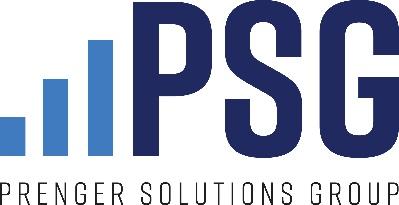 PARA EL FIN DE SEMANA DE MAYO 15-16, 2021Domingo de AscensiónLectura del evangelio para la Vigilia (Lectionario 58)Marcos 16:15-20"Y les dijo: «Vayan por todo el mundo y anuncien la Buena Nueva a toda la creación. El que crea y se bautice se salvará; el que se niegue a creer se condenará. Estas señales acompañarán a los que crean: en mi Nombre echarán demonios y hablarán nuevas lenguas; tomarán con sus manos serpientes y, si beben algún veneno, no les hará daño; impondrán las manos sobre los enfermos y quedarán sanos.» Después de hablarles, el Señor Jesús fue llevado al cielo y se sentó a la derecha de Dios. Ellos, por su parte, salieron a predicar en todos los lugares. El Señor actuaba con ellos y confirmaba el mensaje con los milagros que lo acompañaban." 
Ayuda para la homilía / conexión con la corresponsabilidad / dar / caridad / dar limosna ¿Dónde están las “señales” hoy?○ Parece que lo milagroso está ausente en la vida moderna, en comparación con los tiempos bíblicos.○ Quizás más personas creerían si pudiéramos curar a las personas con un toquePero el amor de Cristo es verdaderamente milagroso y produce señales increíbles incluso hoy○ Lo que más nos aflige hoy en día no siempre son amenazas para el cuerpo o nuestra salud física; vivimos en una sociedad muy avanzada○ Las mayores amenazas de hoy son para nuestra alma. Nuestro sentido del yo. Nuestra identidad y nuestro propósito.■ Depresión, ansiedad, falta de rumbo, estas son hoy mayores amenazas que el veneno y las serpientes. Por lo tanto, esté atento a las señales en usted mismo en quienes le rodean y actúe.○ El amor cristiano, la verdad de que estamos hechos a imagen y semejanza de Dios, y que nuestro valor y nuestro valor se basan en el amor infinito y total del Padre, produce "señales" hoy, como increíbles historias de conversión de ateos y no creyentes que encuentran descanso y propósito en DiosConfiado, en última instancia, porque el Señor todavía está trabajando○ Aunque ascendió al cielo, su Espíritu continúa trabajando con los apóstoles y sus sucesores.○ Y continúa afirmando la palabra a través de las señales poderosas y milagrosas que necesita la gente de nuestros días.Podemos continuar esa misión hoy○ Apoyar a nuestra parroquia a través de la Campaña Diocesana Anual nos ayuda a predicar el Evangelio.Intercesión Que, al apoyar nuestra Campaña Diocesana Anual, podamos fortalecer nuestra capacidad de proclamar el Evangelio a todas las criaturas.Copia del anuncio para el boletínTenemos una tarea bastante difícil: salir al mundo y anunciar el Evangelio a toda criatura viviente. Se nos recuerda hoy, el Domingo de la Ascensión, que aunque Cristo ascendió en cuerpo y alma al Cielo, todavía ayuda a la obra de la iglesia hoy. ¡Y nuestra misión es imposible sin Su gracia!Cristo quiere que confiemos en él. Pero esto no significa necesariamente depender de milagros y señales. También significa confiar en que bendecirá nuestros esfuerzos más prácticos para construir la iglesia y proclamar el Evangelio.Aquí en [parroquia], hemos discernido que la Campaña Diocesana Anual es una forma vital de ayudarnos a vivir nuestra misión. Dependemos de la gracia de Dios, no solo para llevar a cabo este importante esfuerzo, sino para inspirarnos a cada uno de nosotros a hacer nuestra parte. Oremos como comunidad parroquial para que el Señor nos impulse a todos a contribuir a esta misión, la misma que Él confió originalmente a los Apóstoles.Copia para el anuncio del púlpito  Se nos ha confiado una gran misión: proclamar el Evangelio a todo el mundo. Una herramienta práctica que ayuda a nuestra parroquia a hacer esto es la Campaña Diocesana Anual. Por favor, considere en oración cómo puede contribuir.Contenido/ Publicación en redes sociales Foto: Feligreses en la misa.Texto en la foto: "Y les dijo: «Vayan por todo el mundo y anuncien la Buena Nueva a toda la creación". Marcos 16:15
Texto : ¡Ayúdanos a vivir nuestra misión! Apoye la Campaña Diocesana Anual.